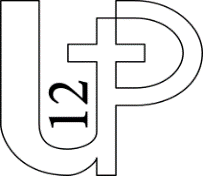 Messe pour le jour de Noël 2021 Année CChant d’entrée : …Introduction par le célébrant et demandes de pardonFrères et sœurs, cette nuit de Noël a pu resserrer nos liens familiaux et raviver notre affection pour nos enfants. C’est de tradition. Et si nous n’avons pas pu nous joindre à la fête, nous avons pensé très fort à ceux qui nous sont chers.Ce matin, le Seigneur nous invite à dépasser notre cercle familial. Il nous invite à recevoir une lumière qui concerne toute l’humanité : Dieu s’est fait homme, enfant des hommes. Ce matin, prenons la mesure de l’événement qui a changé l’histoire du monde : désormais, Dieu est avec nous. En union avec l’Eglise du ciel, célébrons cet avènement avec joie. Préparation pénitentielleCél. Frères et sœurs, en ce jour où nous célébrons la naissance du Sauveur, préparons-nous à célébrer le mystère de l’eucharistie, en reconnaissant que nous avons péché.Cél. Prends pitié de nous, Seigneur. Tous : Nous avons péché contre toi.Cél. Montre-nous, Seigneur, ta miséricorde. Tous : Et donne-nous ton salut.Cél. Que Dieu tout-puissant nous fasse miséricorde…Gloria : Les anges dans nos campagnes (F 9)Prière d'ouvertureSeigneur Dieu, tu as merveilleusement créé l’être humain dans sa dignité, et tu l’as rétabli plus merveilleusement encore : accorde-nous d’être unis à la divinité de ton Fils, qui a voulu prendre notre humanité. Lui qui … Amen.Introduction à la première lecture (Isaïe 52,7-10)Le temps de l’Avent a ravivé en nous l’attente d’une consolation, d’une espérance, d’un avenir. Les mêmes sentiments habitaient le peuple de Dieu en exil. Et le message du prophète n’en retentit que mieux : oui, quelle bonne nouvelle ! Dieu nous donne un Sauveur !Comme ils sont beaux sur les montagnes, les pas du messager, celui qui annonce la paix, qui porte la bonne nouvelle, qui annonce le salut, et vient dire à Sion : « Il règne, ton Dieu ! »Écoutez la voix des guetteurs : ils élèvent la voix, tous ensemble ils crient de joie car, de leurs propres yeux, ils voient le Seigneur qui revient à Sion. Éclatez en cris de joie, vous, ruines de Jérusalem, car le Seigneur console son peuple, il rachète Jérusalem ! Le Seigneur a montré la sainteté de son bras aux yeux de toutes les nations. Tous les lointains de la terre ont vu le salut de notre Dieu.– Parole du Seigneur.Psaume 97 ou Chant de méditation : …Introduction à la seconde lecture (Hébreux 1,1-6) :Être père, c’est se transmettre dans un autre être. Être fils, c’est reconnaître qu’on existe par un autre. L’auteur de la lettre aux Hébreux part de cette expérience pour dire le mystère de l’Incarnation. L’inouï de l’amour.A bien des reprises et de bien des manières, Dieu, dans le passé, a parlé à nos pères par les prophètes ; mais à la fin, en ces jours où nous sommes, il nous a parlé par son Fils qu’il a établi héritier de toutes choses et par qui il a créé les mondes. Rayonnement de la gloire de Dieu, expression parfaite de son être, le Fils, qui porte l’univers par sa parole puissante, après avoir accompli la purification des péchés, s’est assis à la droite de la Majesté divine dans les hauteurs des cieux ; et il est devenu bien supérieur aux anges, dans la mesure même où il a reçu en héritage un nom si différent du leur.En effet, Dieu déclara-t-il jamais à un ange : Tu es mon Fils, moi, aujourd’hui, je t’ai engendré ?Ou bien encore : Moi, je serai pour lui un père, et lui sera pour moi un fils ?À l’inverse, au moment d’introduire le Premier-né dans le monde à venir, il dit : Que se prosternent devant lui tous les anges de Dieu. – Parole du Seigneur.Alléluia (festif)Aujourd’hui, la lumière a brillé sur la terre. Peuples de l’univers, entrez dans la clarté de Dieu ; venez tous adorer le Seigneur. Alléluia (festif)L’évangile du jour de Noël (Jean 1,1-18)Au commencement était le Verbe, et le Verbe était auprès de Dieu, et le Verbe était Dieu.Il était au commencement auprès de Dieu. C’est par lui que tout est venu à l’existence, et rien de ce qui s’est fait ne s’est fait sans lui. En lui était la vie, et la vie était la lumière des hommes ; la lumière brille dans les ténèbres, et les ténèbres ne l’ont pas arrêtée.Il y eut un homme envoyé par Dieu ; son nom était Jean. Il est venu comme témoin, pour rendre témoignage à la Lumière, afin que tous croient par lui. Cet homme n’était pas la Lumière, mais il était là pour rendre témoignage à la Lumière.Le Verbe était la vraie Lumière, qui éclaire tout homme en venant dans le monde. Il était dans le monde, et le monde était venu par lui à l’existence, mais le monde ne l’a pas reconnu.Il est venu chez lui, et les siens ne l’ont pas reçu. Mais à tous ceux qui l’ont reçu, il a donné de pouvoir devenir enfants de Dieu, eux qui croient en son nom. Ils ne sont pas nés du sang, ni d’une volonté charnelle, ni d’une volonté d’homme : ils sont nés de Dieu. Et le Verbe s’est fait chair, il a habité parmi nous, et nous avons vu sa gloire, la gloire qu’il tient de son Père comme Fils unique, plein de grâce et de vérité.Jean le Baptiste lui rend témoignage en proclamant : « C’est de lui que j’ai dit :Celui qui vient derrière moi est passé devant moi, car avant moi il était. »Tous, nous avons eu part à sa plénitude, nous avons reçu grâce après grâce ; car la Loi fut donnée par Moïse, la grâce et la vérité sont venues par Jésus Christ.Dieu, personne ne l’a jamais vu ; le Fils unique, lui qui est Dieu, lui qui est dans le sein du Père, c’est lui qui l’a fait connaître. – Acclamons la Parole de Dieu.Homélie Credo : Symbole de Nicée-Constantinople (Nouvelle traduction du Missel)   ou Je crois, Seigneur (L 79) IntentionsCél. 	Cette nuit, le Fils de Dieu nous est né, Parole de lumière et de paix pour tous les hommes. Puisque nous croyons en lui, adressons-lui notre supplication pour le monde.Refrain : 	Toi qui aimes ceux qui s’aiment, car tu es l’amour,dans nos vies, comme un poème, fais chanter l’amour (O 23)Verbe de lumière, tu viens habiter les ténèbres des hommes. Soutiens aujourd’hui ton Eglise, qu’elle annonce la joie de l’Evangile aux hommes de toutes nations et de toutes générations, nous t’en prions. R/Verbe de vérité et de paix, tu veux pour tous les hommes un monde meilleur. Accorde ton Esprit de paix et de réconciliation aux dirigeants des pays en guerre, nous t’en prions. R/  Verbe de miséricorde, tu viens consoler ceux qui sont dans la peine. Révèle ton salut à toutes les personnes en souffrance, qui souffrent de l’indifférence et à celle qui sont isolées, exclues, en ces jours de fêtes, nous t’en prions. R/  Verbe de grâce, Verbe de gloire, tu offres à tous les hommes la vraie vie. Garde-nous à la grâce de notre baptême pour faire de nous les témoins de ton amour et de l’espérance toujours nouvelle que tu nous révèles, nous t’en prions. R/ Cél.  Exauce nos demandes, Dieu notre Père, en ce jour où tu donnes au monde la pleine révélation de ton amour. Ouvre les cœurs à ta parole, par Jésus, le christ, notre Sauveur. Amen.Chant d’offertoire : Le Seigneur nous a aimés (D 108) Sanctus : …Anamnèse : …Notre PèreAgnus : …Chant de communion : …Chant après la communion/Action de grâce : …Prière après la communion :Cél. Dieu de miséricorde, nous t’en prions : puisque le sauveur du monde, en naissant aujourd’hui, nous fait naître à la vie divine, que sa générosité nous accorde aussi l’immortalité. Lui qui… Amen.Chant de sortie : Il est né le divin enfant (F 56)